During the period from 01/07/2013 to 02/01/2013 the Commission accepted applications to assign call signs to, or change the call signs of the following broadcast stations. Call Signs Reserved for Pending Sales Applicants New or Modified Call SignsPUBLIC NOTICE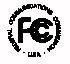 PUBLIC NOTICEReport No. 551Media Bureau Call Sign Actions02/07/2013Call SignServiceRequested ByCityStateFile-NumberFormer Call SignKCLMFMCALIFORNIA LUTHERAN UNIVERSITYSANTA MARIACA20130124ACJKHFRKCPCFMNEVADA CITY COMMUNITY BROADCAST GROUPCAMINOCABALED-20130111ABPKYCJWQDCFMCASE COMMUNICATIONS LLCSTURGEON BAYWIBALH-20130114ACXWSRGRow NumberEffective DateCall SignServiceAssigned ToCityStateFile NumberFormer Call Sign101/07/2013KKARFMWHITE PARK BROADCASTING, INC.WAMSUTTERWYKHNA201/07/2013WGNC-FMFMCHRISTIAN RADIO FRIENDS, INC.CONSTANTINEMIWGCX301/08/2013KEPLFMJOSEPH EPISCOPOROSCOETX20110629BVHNew401/08/2013WDNP-LPLPDIGITAL NETWORKS-SOUTHEAST, LLCST. PETERSBURGFLW36CO501/09/2013WLLIAMFOREVER BROADCASTING, LLCSOMERSETPAWNTW601/10/2013KBRSFMALEX MEDIA, INC.BELLE ROSELA20120515ABANew701/10/2013WPENFMGREATER PHILADELPHIA RADIO, INC.BURLINGTONNJWPEN-FM801/14/2013KFDJFMADVANCE MINISTRIES, INC. D/B/A/ NEW LIFE CHRISTIAN SCHOOLGLENDALEUT20071022BRXNew901/14/2013KMCZFMVALLEYDALE BROADCASTING, LLCCAMERONLA20120529ACINew1001/14/2013KSHW-LPLPLOVCOM, INC.SHERIDAN, ETC.WYK06AT1101/14/2013WFMEFMFAMILY STATIONS, INC.MOUNT KISCONYWDVY1201/14/2013WGRY-FMFMBLARNEY STONE BROADCASTING, INC.ROSCOMMONMIWQON1301/14/2013WQONFMBLARNEY STONE BROADCASTING, INC.GRAYLINGMIWGRY-FM1401/15/2013WMCE-FMFMMERCYHURST COLLEGEERIEPAWMCE1501/16/2013KXMF-LDLDBARRINGTON AMARILLO LICENSE LLCAMARILLOTXK26KE-D1601/18/2013WEBLFMMEMPHIS FIRST VENTURES, L.P.COLDWATERMSWVIM-FM1701/18/2013WRJK-LPLPCHICAGO 22, LLCARLINGTON HEIGHTSILW22AJ1801/18/2013WUMYAMMEMPHIS FIRST VENTURES LPMEMPHISTNKOTC1901/18/2013WUOF-LDLDTIGER EYE LICENSING, LLC.GAINESVILLEFLW23DG-D2001/21/2013KVSD-LPLPD'AMICO BROTHERS BROADCASTING, CORP.VISTACAK26FA2101/22/2013KNPL-LDLDGRAY TELEVISION LICENSEE, LLCNORTH PLATTENEK25KA-D2201/22/2013KXAFFMHISPANIC TARGET MEDIA INC.GEORGE WESTTX20091019ADBNew2301/24/2013KDYN-FMFMOZARK COMMUNICATIONS, INC.COAL HILLARKLYR-FM2401/24/2013WMCEAMMERCYHURST COLLEGENORTH EASTPAWYNE2501/24/2013WYLRFMEDUCATIONAL MEDIA FOUNDATIONHUBBARDOH20120612AAPWRBP2601/25/2013WGUNAMW.G.O.V., INC.VALDOSTAGAWGOV2701/25/2013WTZAAMWGUN, INC.ATLANTAGAWGUN2801/25/2013WPAZAMFOUR RIVERS COMMUNITY BROADCASTING CORPORATIONPOTTSTOWNPAWBZH2901/25/2013WZMVFMFOUR RIVERS COMMUNITY BROADCASTING CORPORATIONMOHRSVILLEPAWPAZ3001/28/2013KGKDFMTHE PRAISE NETWORK, INC.COLUMBUSNEKMMJ-FM3101/28/2013KKMLFMFAMILY LIFE EDUCATIONAL FOUNDATIONMINDENLA20071015AFGNew3201/29/2013KCMZFMCHRISTIAN MINISTRIES OF THE VALLEY, INC.OZONATX20091019ACRNew3301/29/2013KPSV-FMFMSOUTH VALLEY PEACE CENTERTULARECA20071022ANENew3401/29/2013WJFKAMCBS RADIO WPGC(AM), INC.MORNINGSIDEMDWNEW3501/29/2013WJRL-FMFMALABAMA MEDIA, LLCSLOCOMBALWLDA3601/29/2013WLDAFMSOUTHEAST ALABAMA BROADCASTERS, LLCFORT RUCKERALWJRL-FM3701/29/2013WNSHFMRADIO LICENSE HOLDING X, LLCNEWARKNJWRXP3801/29/2013WRXPFMRADIO LICENSE HOLDING III, LLCCAMBRIDGEMNWNSH3901/30/2013KXWIFMGLENDIVE BROADCASTING CORP.WILLISTONND20120529AHUNew4001/30/2013WESIFMMLB-LOUISVILLE IV, LLCSHEPHERDSVILLEKYWLRS4101/31/2013WUUAFMB. STEPHEN DEMCHUK FOUNDATIONGLEN SPEYNY20071019ARINew4202/01/2013KHFR-LDLDFAMILY STATIONS, INC.BOISEIDKITL-LD4302/01/2013KHGZAMMLS BROADCASTING, INC.GLENWOODARKWXI4402/01/2013WCVXAMCHRISTIAN BROADCASTING SYSTEM, LTD.FLORENCEKYWQRT4502/01/2013WGRIAMCHRISTIAN BROADCASTING SYSTEM, LTD.CINCINNATIOHWCVX-F C C-